COLEGIO EMILIA RIQUELME  GUIA DE APRENDIZAJE VIRTUALACTIVIDAD VIRTUAL SEMANA DEL 24 AL 28 DE AGOSTO COLEGIO EMILIA RIQUELME  GUIA DE APRENDIZAJE VIRTUALACTIVIDAD VIRTUAL SEMANA DEL 24 AL 28 DE AGOSTO COLEGIO EMILIA RIQUELME  GUIA DE APRENDIZAJE VIRTUALACTIVIDAD VIRTUAL SEMANA DEL 24 AL 28 DE AGOSTO 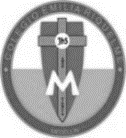 Asignatura: Ética y valores - UrbanidadGrado:   5°Docente: Estefanía LondoñoDocente: Estefanía LondoñoJueves, 27 de Agosto del 2020   Agenda virtual: Clase especial de final de periodo. (Clase virtual 09:30am por Zoom).                            Dinámica.Durante esta clase tendremos una dinámica especial para divertirnos.Jueves, 27 de Agosto del 2020   Agenda virtual: Clase especial de final de periodo. (Clase virtual 09:30am por Zoom).                            Dinámica.Durante esta clase tendremos una dinámica especial para divertirnos.Jueves, 27 de Agosto del 2020   Agenda virtual: Clase especial de final de periodo. (Clase virtual 09:30am por Zoom).                            Dinámica.Durante esta clase tendremos una dinámica especial para divertirnos.Jueves, 27 de Agosto del 2020   Agenda virtual: Clase especial de final de periodo. (Clase virtual 09:30am por Zoom).                            Dinámica.Durante esta clase tendremos una dinámica especial para divertirnos.